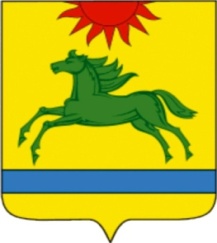 АДМИНИСТРАЦИЯ АРГАЯШСКОГО МУНИЦИПАЛЬНОГО РАЙОНА ЧЕЛЯБИНСКОЙ ОБЛАСТИПОСТАНОВЛЕНИЕВ соответствии со статьей 179 Бюджетного кодекса Российской Федерации и руководствуясь постановлением администрации Аргаяшского муниципального района от 02.10.2013 № 1748 «Об утверждении Порядка разработки, реализации и оценке эффективности муниципальных программах Аргаяшского муниципального района»,администрация Аргаяшского муниципального района ПОСТАНОВЛЯЕТ:Утвердить муниципальную программу «Развитие образования Аргаяшского муниципального района», согласно приложению.Муниципальную программу «Развитие образования Аргаяшского муниципального района», утвержденную постановлением администрации Аргаяшского муниципального района от 28.12.2021 № 1066, признать утратившей силу с 01.01.2023, в части планового периода 2023 и 2024 годов.Настоящее постановление вступает в силу с 01.01.2023.Контроль за исполнением настоящего постановления возложить на заместителя главы муниципального района Мусину Г.Н.Об утверждении муниципальной программы «Развитие образования Аргаяшского муниципального района»Глава Аргаяшского муниципального районаИ.В.Ишимов